Bay Creek Elementary SchoolFamily Engagement Plan forShared Student Success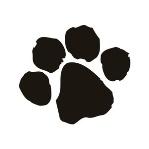 Dr. Tammy Hightower, Principal100 Homer Moon Rd.
Loganville, GA 30052 
Phone: (678) 684-2800Adopted 8/26/2016School Plan For Shared Student SuccessWhat is it? This is a plan that describes how BCES will provide opportunities to improve parent engagement to support student learning. BCES values the contributions and involvement of parents in order to establish an equal partnership for the common goal of improving student achievement. This plan describes the different ways that BCES will support parent engagement and how parents can help plan and participate in activities and events to promote student learning at school and at home.How is it developed? BCES welcomes parent input at any time regarding the plan. All parent feedback will be used to revise the plan for next year. The plan is posted on our website for parents to view and post feedback throughout the year.  We also distribute an annual survey online to ask parents for their suggestions on the plan and the use of funds for parent involvement. All of our parents are also invited to our parent involvement meetings throughout the school year. We make revisions to the plan yearly.Who is it for? All students participating in the Title I, Part A program, and their families, are encouraged and invited to fully participate in the opportunities described in this plan. BCES will provided full opportunity for the participation of parents with limited English, parents with disabilities, and migrant families.Where is it available? At the beginning of the school year, the plan is distributed to all of the students. Parents can also retrieve a copy of the plan in the Parent Resource Center which is in our media center. It is also available online.What is Title I?Bay Creek Elementary School is identified as a Title I school as part of the Elementary and Secondary Education Act of 1965 (ESEA). Title I is designed to support state and local school reform efforts tied to challenging state academic standards in order to reinforce and enhance efforts to improve teaching and learning for students. Title I programs must be based on effective means of improving student achievement and include strategies to support parental involvement. All Title I schools must jointly develop with all parents a written parental involvement policy.School Plan For Shared Student SuccessWhat is it? This is a plan that describes how BCES will provide opportunities to improve parent engagement to support student learning. BCES values the contributions and involvement of parents in order to establish an equal partnership for the common goal of improving student achievement. This plan describes the different ways that BCES will support parent engagement and how parents can help plan and participate in activities and events to promote student learning at school and at home.How is it developed? BCES welcomes parent input at any time regarding the plan. All parent feedback will be used to revise the plan for next year. The plan is posted on our website for parents to view and post feedback throughout the year.  We also distribute an annual survey online to ask parents for their suggestions on the plan and the use of funds for parent involvement. All of our parents are also invited to our parent involvement meetings throughout the school year. We make revisions to the plan yearly.Who is it for? All students participating in the Title I, Part A program, and their families, are encouraged and invited to fully participate in the opportunities described in this plan. BCES will provided full opportunity for the participation of parents with limited English, parents with disabilities, and migrant families.Where is it available? At the beginning of the school year, the plan is distributed to all of the students. Parents can also retrieve a copy of the plan in the Parent Resource Center which is in our media center. It is also available online.School-Parent CompactsAs part of this plan, BCES and our families will develop a school-parent compact, which is an agreement that parents, teachers, and students will develop together that explains how  the school community will work together to make sure all our students reach or exceed grade-level standards.  The compacts will be reviewed and updated annually based on feedback from parents, students, and teachers during our parent involvement meetings. The school-parent compacts are kept with each child’s teacher if parents need a copy.School Plan For Shared Student SuccessCalendar of EventsSeptember – Title I and Curriculum NightOctober -  Parent-Teacher ConferencesNovember – Thanksgiving Lunch and LearnDecember -  Family Literacy DayJanuary – Donuts for DadsMarch – Muffins for Moms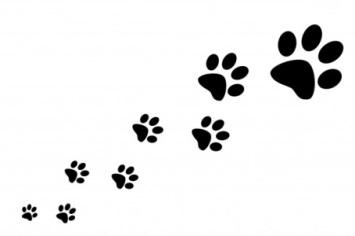 Parental InvolvementBCES believes that parent involvement means the participation of parents in regular two-way and meaningful communication involving student learning and other school activities, including ensuring that:Parents play an integral role in assisting their child’s learning;Parents are encouraged to be actively involved in their child’s education at school, and;Parents are full partners in their child’s education and are included, as appropriate, in decision-making and on advisory committees to assist in the education of their child.Goals for Student AchievementWalton County District Goals:WCSD performance goals for all schools are for the proficiency rate in ALL tested subjects to increase by 3% from the baseline scores attained in the 2016 administration.Bay Creek Elementary Goals:Increase achievement in ELA on the Georgia Milestones from 96% proficient at the end of the SY2016 to 98% meeting and exceeding standards at the end of SY2017.Increase their Math on the Georgia Milestones from 90% meeting and exceeding standards at the end of the SY2016 to 93% meeting and exceeding standards at the end of SY2017.Frequently report to parents on their child’s progress using parent conferences, progress reports, and informal communications.Maintain open lines of communication with students and parents.Seek ways to involve parents in the school program.School-Parent CompactsAs part of this plan, BCES and our families will develop a school-parent compact, which is an agreement that parents, teachers, and students will develop together that explains how  the school community will work together to make sure all our students reach or exceed grade-level standards.  The compacts will be reviewed and updated annually based on feedback from parents, students, and teachers during our parent involvement meetings. The school-parent compacts are kept with each child’s teacher if parents need a copy.School Plan For Shared Student SuccessCalendar of EventsSeptember – Title I and Curriculum NightOctober -  Parent-Teacher ConferencesNovember – Thanksgiving Lunch and LearnDecember -  Family Literacy DayJanuary – Donuts for DadsMarch – Muffins for MomsBCES is Reaching Out!BCES will take the following steps to promote and support parents as an important foundation of the school in order to strengthen the community of the school and reach our school goals.  We will:Ensure that all information related to school and parent programs, meetings, and other activities is published in English (Spanish is available upon request) and posted on the school website, weekly classroom newsletters, and included in the school newsletter.Review parent involvement practices and effective strategies for staff to communicate and build partnerships with parents at faculty meeting throughout the year.Share information in English and Spanish during curriculum nights, at parent conferences, on the school website, in the school newsletter and in the Parent Resource Center for parents to understand the school’s academic standards and assessments as well as the ways parent scan monitor their child’s progress and work with educators.Communicate with all families and the community on a regular basis regarding school-wide events and activities, through the use of school marque, phone messages, social media, flyers, classroom newsletters, school websites, and annual calendar.Listen and respond to parents’ requests for additional support for parental involvement activities.